Newton's First Law:( Galileo's Law of Inertia)Galileo was the first to suggest that in the absence of friction objects should continue travelling at a constant velocity (or if they were at rest they would remain at rest) unless acted upon by an external unbalanced force. This unbalanced force is also called the net force. The net force is the sum of all of the forces acting.  Newton adopted Galileo's law as the first of his 3 fundamental laws of motion" An object tends to remain in a state of constant motion or at rest unless acted upon by an external unbalanced or net force"How big an object's tendency to do so depends on it mass and is referred to as inertia. Objects with large mass are both difficult to start moving and to stop moving; they have large inertiaIn equation form we write Newton’s law as 	 	where  Examples of Newton’s First Law	Pulling a table cloth out from under a wine glass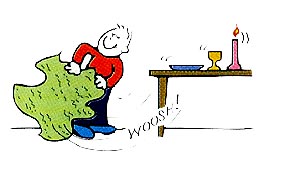 	What did you observe? 	Explain your observations using Newton’s First Law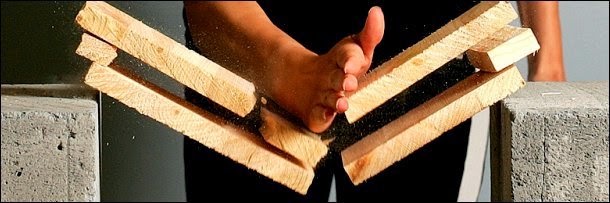 	Breaking a board with your hand; 	What did you observe? 	Explain your observations using Newton’s First Law	Two people pulling a mass with two spring scales at a constant velocity.What did you observe?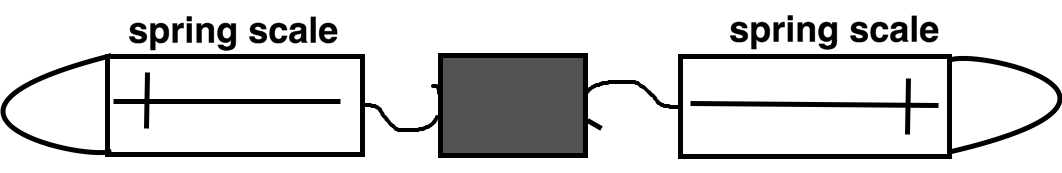 Explain why using Newton’s First Law